КОМИТЕТ ОБРАЗОВАНИЯ И НАУКИ КУРСКОЙ ОБЛАСТИОБЛАСТНОЕ БЮДЖЕТНОЕ ПРОФЕССИОНАЛЬНОЕ ОБРАЗОВАТЕЛЬНОЕУЧРЕЖДЕНИЕ«ДМИТРИЕВСКИЙ СЕЛЬСКОХОЗЯЙСТВЕННЫЙ ТЕХНИКУМ»МДК.04.02 Основы анализа бухгалтерской отчетностипрофессионального модуля ПМ.04 СОСТАВЛЕНИЕ ИИСПОЛЬЗОВАНИЕ БУХГАЛТЕРСКОЙ ОТЧЕТНОСТИУчебно-методическое пособиепо выполнению курсовой работы для студентовпо специальности 38.02.01 Экономика и бухгалтерский учет» (по отраслям)Дмитриев, 2019УДК  373                                                                        Печатается по решениюББК 74                                                                            методического   советаМ 31                                                                               ОБПОУ «ДСХТ»  Автор:  Н.В. Маслова, преподаватель ОБПОУ «ДСХТ» Рецензент: А.А.Середенко методист ОБПОУ «ДСХТ» Методические рекомендации по выполнению курсовой работы по МДК.04.02 Основы анализа бухгалтерской отчетностипрофессионального модуля ПМ.04 Составление и использование бухгалтерской отчетности для студентов по специальности 38.02.01 Экономика и бухгалтерский учет (по отраслям) /сост.: Н.В. Маслова, Дмитриев,2018 с.32/ Данные методические рекомендации содержат основные темы курсовой работы обучающихся, указания по написанию курсовой работы студентов по МДК.04.02 Основы анализа бухгалтерской отчетности профессионального модуля ПМ.04 Составление и использование бухгалтерской отчетностиЦель данных методических рекомендаций - дать чёткие инструкции по выполнению курсовой работы, рекомендации по построению режима работы, возможности консультирования у преподавателя.Методические рекомендации предназначены для обучающихся учебных заведений среднего профессионального образования, обучающихся по специальности 38.02.04 Экономика и бухгалтерский учет (по отраслям)Методические рекомендации предназначены для использования в работе преподавателями ОБПОУ «ДСХТ».Маслова Н.В., 2019 г.ОБПОУ «ДСХТ» Учебно-методическое пособие рассмотрено и одобрено на заседании цикловой комиссии гуманитарных, социально-экономических дисциплинПротокол № 1 от « 29 » августа2019г.Председатель ПЦК  ___________ Н.В. МасловаСОДЕРЖАНИЕ1 Общие положения2. Выбор студентом темы курсовой  работы3. Составление плана курсовой работы                                                                     4. назначение руководителей курсовой работы и выдача задания5. Методические указания по выполнению  и оформлению курсовой работы   5.1 Подбор и изучение источников информации5.2 Требования к содержанию курсовой работы5.2.1 Содержание  введения5.2.2 Общие указания к основной части5.2.3 Содержание первого раздела5.2.4 Содержание второго раздела5.2.5 Содержание третьего раздела5.2.6 Содержание заключения5.2.7 Содержание приложений5.3. Порядок оформления курсовой работы6. Порядок подготовки курсовых  работ к сдаче7. Приложения1. Общие положенияКурсовая работа является самостоятельной работой обучающихся и призвана способствовать систематизации и закреплению полученных обучающимся знаний и умений, освоенных компетенций. 	Подготовка курсовой работы должна осуществляться преимущественно на материалах конкретного предприятия, организации или сферы будущей профессиональной деятельности и исходить из ее  актуальных, практически значимых задач.	Курсовая работа должна обладать элементами новизны, научного поиска и другими индивидуальными достоинствами. Содержание работы должно показать уровень общетеоретической и специальной подготовки студента, его способность применять на практике приобретенные в процессе обучения теоретические знания  и практические навыки, умение оценивать действующую на исследуемом предприятии организацию учёта,  проводить анализ информации об имуществе, его источниках, платежеспособности и доходности на основе составленной бухгалтерской отчетности,  делать правильные выводы и разрабатывать конкретные мероприятия по  повышению эффективности производства.	Научная значимость и практическая ценность курсовой работы определяется тем, в какой мере содержащиеся в ней предложения и рекомендации способствуют улучшению работы организации. 2. Выбор студентом темы курсовой  работыТематика курсовых работ разрабатывается комиссией дисциплин экономического профиля, рассматривается и утверждается на заседании цикловой комиссии. Перечень тем курсовых работ ежегодно объявляется обучающимся.Обучающийся выбирает тему курсовой  работы, как правило, из объявленного перечня тем, но также имеет право предложить свою тему с обоснованием целесообразности ее разработки. При этом следует иметь в виду, что обучающимся не разрешается выполнение курсовой работы на одну и ту же тему по материалам одной организации.	По одной организации могут выполнять курсовую работу несколько обучающихся, если круг изучаемых  вопросов различны. Это различие отражается в плане курсовой работы.	Официальное утверждение темы курсовой работы и закрепление руководителей осуществляется приказом директора «Дмитриевского сельскохозяйственного техникума», по  представлению цикловой комиссией дисциплин экономического профиля.3. Составление плана курсовой работыПлан курсовой работы представляет собой составленный в определённом порядке перечень разделов и развернутый перечень вопросов, которые должны быть освещены в работе. Правильно построенный план работы служит организующим началом в работе обучающихся, помогает систематизировать материал, обеспечивает последовательность его изложения.	План курсовой работы обучающийся составляет самостоятельно, с учётом замысла и индивидуального подхода. Разработанный проект плана студент представляет руководителю на рассмотрение и согласование отдельных вопросов. Руководители, если это необходимо, корректируют и уточняют план. Традиционным является следующий план курсовой работы:ВведениеПолное наименование раздела 1Полное наименование раздела 2Полное наименование раздела 3ЗаключениеСписок использованных источниковПриложенияСогласно традиционной структуре курсовой работы, в каждом разделе  должно быть, как правило, по 2-3 подраздела (вопроса).В процессе работы план курсовой работы  может уточняться. Могут расширяться  отдельные разделы и подразделы, вводиться новые подразделы за счёт собранного материала, представляющего интерес. Другие подразделы, наоборот, могут сокращаться либо опускаться.На основе плана руководителями совместно с обучающимся формулируется задание на курсовую  работу, где указываются: фамилия, имя, отчество студента; название темы курсовой работы; разделы работы и основные вопросы по ним, подлежащие разработке (содержание); перечень таблиц и практического материала  по теме  курсовой работы.Календарный план выполнения отдельных разделов работы должен отражать следующие примерные этапы:- подбор и первоначальное ознакомление со списком использованных источников по избранной теме;- составление предварительного варианта плана курсовой работы;- изучение отобранных источников, сбор и обработка фактического материала;- составление окончательного плана курсовой работы;- написание текста курсовой работы и передача отдельных разделов  на проверку  руководителям;- оформление курсовой работы и представление ее руководителям.Задание подписывается руководителями обучающегося (Приложение 2).  Это задание подшивается после титульного листа и вместе с курсовой работой представляется руководителям.4. назначение руководителей курсовой работы и выдача задания	Руководителями курсовой работы назначаются из числа преподавателей «Дмитриевского сельскохозяйственного техникума», имеющих высшее специальное экономическое образование. Тема курсовой работы  утверждается приказом директора «Дмитриевского сельскохозяйственного техникума». Обучающийся должен помнить, что после утверждения темы вносить в неё изменения допускается в исключительных случаях.	Руководители курсовой работы оформляет задание на курсовую  работу. Руководители определяют весь процесс дальнейшей самостоятельной работы обучающегося по теме курсовой работы. Содержание курсовой работы разрабатывается руководителями совместно со студентом. После получения задания начинается самостоятельная работа обучающегося по выполнению курсовой работы.Руководители курсовой работы- оказывают обучающемуся помощь в разработке плана работы на период  выполнения курсовой  работы;- рекомендуют обучающемуся основные источники, справочные и нормативные материалы и другие источники по теме;- проводят систематические (по расписанию) консультации;- проверяют выполненные работы (по частям и в целом).Студент совместно  с руководителями составляет план курсовой работы.Руководители обязаны помогать студенту  в выполнении всех этапов курсовой работы. 	Кроме консультаций по графику обучающейся может обращаться к своим руководителям дополнительно по мере необходимости. обучающиеся могут поддерживать связь с руководителями в письменной форме (по электронной почте), либо по телефону.	На замечания и указания руководителей обучающийся должен отвечать дополнительными разработками и исправлением недостатков.	После доработки, с учётом полученных от руководителей замечаний, оформленная надлежащим образом законченная работа подписывается обучающимся (на титульном листе), и передаётся руководителям. Руководители просматривают этот окончательный (чистовой) вариант и пишут отзыв на курсовую  работу.	В отзыве руководители отмечаются актуальность темы, дают характеристику достоинств, недостатков курсовой работы по всем ее разделам. Указывают практическое значение  сделанных обучающемся выводов. Руководители характеризуют отношение студента к разработке темы курсовой работы, его трудолюбие, активность, способности, степень самостоятельности. Отмечают степень владения студентом методами исследования, его теоретическую и профессиональную подготовленность. В конце дают заключение о соответствии курсовой работы предъявляемым требованиям. 5. Методические указания по выполнению  и оформлению курсовой работы	Поэтапное выполнение курсовой работы и подготовка ее к защите проводится студентом в следующем порядке:подбор и изучение источников информации;написание и оформление отдельных частей курсовой работы и передача их руководителям для проверки в согласованные сроки;доработка курсовой работы с учетом замечаний руководителей;завершение и окончательное оформление курсовой работы, предоставление ее руководителям для просмотра и составления отзыва.5.1 Подбор и изучение источников информации	Подбор литературы по теме курсовой работы обучающийся осуществляет самостоятельно. Это многоэтапный процесс, включающий поиск источников,  предварительное ознакомление с ними, изучение их содержания.В круг поиска следует включать не только учебную литературу, но и монографии, научные труды, справочники, издания отечественных и зарубежных авторов в переводе и  оригинале, обобщающие опыт применения международных стандартов по бухгалтерскому учету.	Нормативные документы по бухгалтерскому учету, а также отдельные вопросы по теме исследования могут быть напечатаны и освещены в журналах "Бухгалтерский учет", "Главбух", "Нормативные акты для бухгалтера", "Международный бухгалтерский учет", «Финансы», а также в газетах "Экономика и жизнь", "Финансовая газета" и др. Целесообразно за последние два года просмотреть заключительные (последние) номера периодических изданий, в которых приводятся указатели статей, опубликованных за год.	Источники информации могут быть также получены в информационных компьютерных системах и справочно-правовых системах «Гарант», «Консультант». При поиске студент использует библиографический указатель литературы по всем отраслям знаний "Книжная летопись" (еженедельный и ежемесячный выпуски), алфавитный и систематический каталоги библиотек.	Важно выбрать рациональную систему поиска источников, чтобы снизить трудоемкость этой работы. Следует учитывать, что специальная литература по бухгалтерскому учету,  анализу бухгалтерской (финансовой) отчетности должна  быть издана не ранее, чем за 1 - 2 года  до года написания курсовой работы.	Далее следует предварительное ознакомление с источниками, которые позволяют оценить их полезность, целесообразность использования и способы обработки текста. На этом этапе студент читает аннотацию, оглавление, предисловие и  просматривает текст, после чего записывает в соответствующую библиографическую карточку страницы фрагмента текста, подлежащие проработке, указывает пункт курсовой  работы, при написании которого эти материалы могут быть полезны.	При изучении источников обучающийся может использовать разнообразные приемы обработки текста: в книгах личной библиотеки и на ксерокопиях возможно внесение разного рода пометок и выделений, использование закладок с надписями, которые помогают быстро находить те листы в книге, которые могут понадобиться в дальнейшем. Закладки удобны и при пользовании библиотечными книгами.	Изучение источников предполагает усвоение их содержания в такой степени, чтобы мысли автора, объединяясь с собственными мыслями, превратились в единую систему знаний по изучаемому вопросу. Эта цель достигается с помощью внимательного чтения и ведения своими словами полных или кратких записей по вопросам, представляющим интерес для курсовой работы. Лишь цитаты выписываются дословно и берутся в кавычки. Записи рекомендуется вести на одной стороне листа, удобнее - на карточках, помечая номер раздела или подраздела курсовой  работы, к которому относятся записи. На отдельных карточках следует фиксировать собственные мысли, соображения по тем или иным вопросам. Затем записи группируются по разделам и подразделам курсовой  работы. Карточная форма ведения записей дает возможность ускорить поиск и систематизацию материала, производить любые вставки в текст.	Все рекомендации по подбору источников информации и приемам их обработки относятся также и к компьютерному варианту выполнения курсовой работы. При этом рекомендуется для лучшей организации работы создать иерархическую систему файлов по  разделам и подразделам,  в которых накапливаются результаты обработки источников.5.2 Требования к содержанию курсовой работыОбщими требованиями к курсовой  работе являются: целевая направленность, четкость построения, логическая последовательность изложения материала, глубина исследования и глубина освещения вопросов, убедительность аргументации, краткость и точность формулировок, конкретность изложения результатов работы, доказательность выводов и обоснованность рекомендаций, грамотность написания и оформление в соответствии с установленными требованиями.5.2.1 Содержание  введенияВведение - ответственная часть курсовой  работы, так как формирует первое впечатление об общем уровне подготовки студента и показывает степень осведомленности студента в вопросах исследуемой темы.Во введении должны найти отражение следующие положения:1) обоснование выбора темы курсовой работы, ее актуальность;2) формулировка целей и задач, решаемых в курсовой работе;3) указание базы исследования.Излагая первое положение, необходимо оценить тему с точки зрения её своевременности и социальной значимости, т.е. выявить актуальность.Следует учесть, что изложение первого положения не должно быть многословным. Начинать его описание издалека нет необходимости. Достаточно одной страницы для выражения самой сути.Далее следует формулировка цели курсовой работы и задач, которые предстоит решить в соответствии с поставленной целью.Необходимо иметь в виду, что в курсовой работе есть только одна цель.	Называя цель, следует учитывать, что она кратко, в обобщенном виде выражает конечный результат курсовой  работы, который найдёт отражение в ней в виде развернутых рекомендаций методического, организационного характера, управленческих решений и т.п. в зависимости от направленности темы и глубины её раскрытия.Во введении эта цель должна быть сформулирована  точно и четко одним предложением. Например, для темы курсовой работы  " Анализ  основных средств по данным бухгалтерской (финансовой) отчетности" цель может быть выражена следующей формулировкой:"Целью курсовой работы является изучение состава и движения основных средств оранизации, а также разработка рекомендаций по повышению эффективности их использования ".Конкретные задачи курсовой работы, вытекающие из её цели, указываются во введении в форме перечисления (изучить..., описать..., выявить..., провести анализ... и т.д.), каждая задача записывается с новой строки. Для составления формулировок задач рекомендуется использовать тексты задания на курсовую работу (Приложение 2) и план курсовой работы, в которых содержатся названия её глав и пунктов. Формулировки задач должны быть очень тщательными, т.к. описание их решения составит содержание глав курсовой работы.В число задач курсовой работы не следует включать такую, которая повторяет цель курсовой работы. Рекомендуется перечислить 5-7 задач, полностью охватывающих основную часть работы.Необходимо дать краткий обзор литературы по вопросам выбранной темы с указанием фамилий и инициалов авторов источников. Здесь же необходимо назвать официальные документы по исследуемой теме.В качестве базы исследования обучающийся указывает организацию, фактические материалы которой используются в курсовой работе. обучающийся должен привести перечень использованных материалов, например: бухгалтерский баланс, название регистров бухгалтерского учета, первичных бухгалтерских документов и т.д. Необходимо указать также период хозяйственной деятельности, который нашел отражение в исследовании. Он должен составлять не менее двух лет.5.2.2 Общие указания к основной частиОсновную часть излагают в виде сочетания текста, таблиц, иллюстраций. Она включает в себя три раздела, разделы  делят на подразделы.Первый вариант курсовой  работы пишется как черновой, но, несмотря на это он должен быть оформлен в соответствии с требованиями методических указаний. Это исключает последующие переделки, связанные с оформлением.Обучающийся выполняет работу самостоятельно, т.е. прямым заимствованием текста из нормативных документов, инструкций, литературных источников и иных источников.Необходимо учитывать, что материал, излагаемый в конкретном разделе и подразделе по содержанию должен соответствовать смыслу названия того же раздела,  подраздела.Студент вправе самостоятельно установить последовательность выполнения разделов в зависимости от наличия и подготовленности источников. Но при любой очередности написания разделов основной части следует помнить, что все разделы её находятся между собой во взаимосвязи, которая должна четко прослеживаться с помощью конкретных ссылок в последующих разделах на предыдущие типа: "на основании материала...", "используя данные", "учитывая структуру... " и т.д.К написанию раздела следует подготовить, просмотреть и проанализировать все свои предварительные записи, продумать структуру подраздела, который предстоит написать. Обучающийся должен иметь в виду, что выполнение курсовой работы  - это самостоятельный творческий процесс, результаты которого должны быть отражены в работе. Поэтому,  по ходу текста необходимо  указывать, что именно является самостоятельной составляющей работы (группировка, классификация, умозаключение, схема связей, методика, метод, анализ и т.д.) Такие указания должны быть в каждом разделе, грамотно и уместно размещены и высказаны от третьего лица ("автор предлагает"). Работа должна содержать достаточное количество таблиц, схем, диаграмм и т.п., иллюстрирующих и наглядно подтверждающих положения текста.Исследование должно проводиться на основе общенаучных диалектических принципов, таких как: объективность, непрерывность, единство логического и исторического подхода, системность, восхождение от абстрактного к конкретному и от конкретного к абстрактному и др. Об этом следует написать в тексте работы по одному из следующих вариантов:1) перечислить принятые к использованию принципы в начале первой главы;  2) по мере изложения называть принцип, используемый в данном конкретном случае.5.2.3 Содержание первого разделаВторой раздел основной части курсовой работы  по своему содержанию является общетеоретическим, в то же время  в нем должна быть выражена  профессиональная направленность курсовой работы  (т.е. принадлежность ее к специальности  38.02.01 Экономика и бухгалтерский учет (по отраслям)). Это обстоятельство студент должен учесть при раскрытии всех аспектов второго раздела. В нем дается описание сущности и содержания объекта или экономических отношений, которые в последующем разделе станут областью приложения бухгалтерского учета, составления бухгалтерской отчетности и ее использования для контроля и анализа информации об имуществе и финансовом положении организации, ее платежеспособности и доходности.На основе анализа литературных, нормативных и других источников студент должен рассмотреть обобщающие экономические характеристики объекта изучения, возможные способы его рационального разделения (состав, структура, классификация). Уместно провести сравнение описания этих характеристик в специальной литературе и в нормативных документах по бухгалтерскому учету и анализу. В случае несовпадения сделать соответствующие выводы, предложить свои рекомендации и т.д. Рекомендуется подкрепить изложение примерами, диаграммами, графиками, обязательно указывая источники их заимствования. При рассмотрении данного аспекта необходимо подчеркнуть роль бухгалтерского учета, отчетности, анализа в управлении исследуемым объектом и возрастание этой роли в условиях применения МСФО, реформирования системы бухгалтерского учета и отчетности.В этом же  разделе могут найти отражение и другие вопросы, диктуемые особенностью темы и поставленными задачами.5.2.4 Содержание второго разделаВо втором разделе основной части курсовой работы дается общая характеристика объекта исследования (предприятия, организации), раскрывается его учетная политика, проводится анализ финансового состояния предприятия.В подразделе "Общие сведения об организации" целесообразно привести сведения о сфере деятельности, специализации предприятия, на базе которого выполнена курсовая  работа, о его организационной и производственной структуре, функциональной структуре бухгалтерии.Перечень основных показателей деятельности предприятия  приводится в Приложении 6, дается оценка достигнутых результатов и финансового состояния объекта исследования. По основным  экономическим показателям проводится краткий  анализ, и  студент формулирует свои предложения выводы и предложения по устранению выявленных недостатков.5.2.5 Содержание третьего разделаТретий раздел курсовой работы является специальным. В нем исследуются вопросы, связанные с рассмотрением раскрытия данной темы в бухгалтерской отчетности организации.Результаты анализа должны быть изложены в виде аналитических таблиц с использованием пояснительного текста. Таблица должна быть органически связана  с содержанием предыдущего текста. После таблицы по тексту даются аналитические выводы, исходящие из данных таблицы, указываются причины тех или иных результатов на основе дополнительных данных, расчетов и другие пояснения. В выводах не рекомендуется повторять сведения, показанные в таблице. В примечании к таблице обязательно делается ссылка на источник использованных в ней данных. В пояснительном тексте должны быть даны рекомендации по повышению экономической эффективности деятельности организации (с учетом объекта исследования).5.2.6 Содержание заключенияЗаключение представляет собою краткие выводы по проведенному исследованию, которые делает обучающийся, решая поставленные в курсовой работе задачи.Выводы должны дать полное представление о содержании курсовой  работы, о значимости, обоснованности и эффективности рекомендаций, а также отразить собственный вклад автора в разработку исследуемой темы. В связи с этим они охватывают все части курсовой  работы - от введения до третьей главы включительно.Порядок размещения выводов соответствует последовательности и логике изложения текста курсовой  работы. При этом, излагая выводы по материалам очередной главы, студент может либо назвать главу, либо опустить ее название.Смысл выводов вытекает из содержания курсовой  работы. Выводы пишут тезисно:  кратко формулируют суть решаемой проблемы, задачи или круг вопросов, рассмотренных для её решения и конкретный результат рассмотрения, делая ссылки на страницы, таблицы, рисунки, приложения, в которых эти результаты отражены. Для облегчения формулировки тезисов-выводов по первому, второму, третьему разделу студент должен воспользоваться перечнем вопросов к рассмотрению.При этом рекомендуется применять обороты следующих видов: "При рассмотрении... в работе изложены...", "В результате обобщения... сделан вывод... (составлена таблица...)", "В курсовой работе проведен анализ... использованы методы...", "На основании исследования... получены результаты...".В конце заключения помещаются выводы о сущности разработок и рекомендаций автора, их практической значимости и области использования курсовой работы. Выводы не должны затрагивать вопросы, не освещаемые в курсовой  работе.5.2.7 Содержание приложенийВ приложениях помещаются вспомогательные материалы, имеющие отношение к курсовой  работе, присутствие, которых в  тексте не уместно: инструкции, приказы, справочный материал, формы квартальных и годовых отчетов, дополнительные расчеты, полные тексты официальных документов и другие многостраничные материалы. Таблицы, рисунки, заполненные образцы первичных документов, регистры бухгалтерского учета, налоговые декларации, акты и другие аналогичные иллюстрационные материалы желательно размещать в тексте курсовой работы по мере их упоминания. Но если существует вероятность превышения регламентируемого объема курсовой  работы, такие иллюстрации частично могут быть вынесены в приложения.По всему тексту курсовой работы необходимо делать ссылки на приложения.Все приложения размещаются в конце курсовой работы после списка использованных источников. Если в работе есть приложения, то на них обязательно даются ссылки в основном тексте документа. Приложения располагаются в порядке ссылок на них в тексте документа.Каждое приложение должно начинаться с нового листа с указанием наверху посередине страницы слова "Приложение" и его обозначения. После слова "Приложение" должна следовать буква, обозначающая его последовательность. Приложения обозначаются цифрами. Приложение должно иметь заголовок, который записывается симметрично относительно текста с прописной буквы отдельной строкой. Приложения должны иметь общую с остальной частью текстового документа сквозную нумерацию страниц. Все приложения (с указанием их обозначений и заголовков) должны быть перечислены в содержании.5.3. Порядок оформления курсовой работы	Курсовая  работа должна быть оформлена в полном соответствии с нижеизложенными требованиями.УНИФИЦИРОВАННЫЕ ТРЕБОВАНИЯ, предъявляемые к оформлению курсовой работыТаблица 1	Структура курсовой  работы включает обязательные элементы, последовательность размещения которых и их рекомендуемые примерные объемы (в страницах) приводятся в таблице 1.Количество страниц при компьютерном наборе текста около 50 страниц. Приложения в курсовой  работе не нумеруются и не включаются в общий объем курсовой работы. Минимальный объем без приложений должен быть не менее 30 страниц компьютерного текста. Задание - помещается заполненный экземпляр.Содержание  включает: введение, номера и наименование всех разделов и подразделов (заключение, список литературы, приложения с указанием номеров страниц, с которых они начинаются)Иллюстрации   (графики,   схемы,  диаграммы)   следует  располагать непосредственно после текста, в котором они упоминаются впервые, или на следующей странице. Иллюстрация должна иметь название, которое помещают под иллюстрацией по центру страницы. Если в работе одна иллюстрация, её не нумеруют.Рис. 1. Технология документооборотаТаблицу располагают непосредственно после текста, в котором она впервые упоминается, или на следующей странице. Допускается помещать таблицу вдоль длинной стороны листа документа.Справа над таблицей помещается слово "Таблица", ее номер. Название таблицы оформляется строчными буквами, начиная с прописной. Нумерация таблиц производится арабскими цифрами сквозной нумерацией без точки в пределах всей курсовой работы. (Приложение 6). На все таблицы в тексте должны быть ссылки. Таблицы не должны содержать графу "№ п/п". При отсутствии отдельных данных в таблице следует ставить прочерк (тире). Заполненные образцы первичных документов, учетных регистров, других бухгалтерских форм, размещаемые в основной части, также оформляются как таблицы. Если эти документы имеют формат меньше стандартного листа, их следует наклеить или скопировать на чистый полноформатный лист. Таблица 1Журнал регистрации фактов хозяйственной деятельностиПродолжение таблицы 1При переносе части таблицы на другие страницы название помещается только над первой частью таблицы, а над следующими частями таблицы пишется «Продолжением таблицы» и указывается ее номер. Если в конце страницы таблица прерывается и ее продолжение будет на следующей странице, то нижняя горизонтальная линия рамки таблицы (ограничивающая таблицу снизу), не проводится.Формулы следует выделять из текста в отдельную строку, оставляя выше и ниже формулы не менее одной свободной строки. Нумерация формул проводится арабскими цифрами в пределах всей курсовой работы, номер без точки заключается в круглые скобки и проставляется на строке с формулой в крайнем правом положении. Единственная формула не нумеруется.Например, ,   (1)                                                                        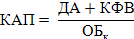 где ДА – сумма денежных активов предприятия на определенную дату;КФВ – сумма краткосрочных финансовых вложений предприятия на определенную дату;ОБк  - сумма всех краткосрочных (текущих) финансовых обязательств предприятия на   определенную дату.При ссылках в тексте на разделы, подразделы, иллюстрации, таблицы, формулы, приложения, следует указывать их порядковым номером:"в разделе 1", "в подразделе 2.1", "по формуле (3)", "на рис. 8", "в приложении Б", "в таблице 2".     Ссылки на использованные источники следует указывать порядковым номером по списку источников, обрамленным в квадратные скобки, например [7, с. 25-26] В курсовой работе допускаются только общепринятые сокращения русских слов. Используемые аббревиатуры должны быть предварительно расшифрованы.Список использованных источников должен содержать от 25 до 35 наименований использованных источников.Источники объединяются в следующие группы:- законодательные и нормативные документы и акты (они группируются в порядке от более значимых к менее значимым, а документы равной значимости – в хронологическом порядке по датам опубликования);- монографии, учебники, другие книжные издания, данные источники группируются в алфавитном порядке;- статьи из журналов и газет;- информация из информационно справочной системы ГАРАНТ или КОНСУЛЬТАНТ;- интернет-ресурсы.	В начале списка размещают Конституцию РФ, Кодексы, Законы Российской Федерации, Указы Президента Российской Федерации. Затем следуют нормативные и инструктивные материалы Правительства РФ, министерств и ведомств, далее книги, журнальные и газетные статьи, другие источники. Сведения об источниках приводятся в соответствии со стандартами их библиографического описания. В описании законодательных и нормативно-правовых документов на первом месте указывается название документа в кавычках, орган, принявший документ, номер и дата утверждения, далее называется издание, в котором документ опубликован, год, номер (для периодических изданий). Сведения о книгах указываются в том виде, в котором они имеются как библиографическое описание в каждом экземпляре конкретного наименования. 	При составлении списка следует иметь в виду, что описание авторских изданий начинается с фамилии и инициалов автора; а если же фамилия автора не указана, то описание начинают с названия книги без кавычек.	В описании статей из журналов и газет на первом месте располагают фамилию и инициалы автора, затем после точки и без кавычек название статьи, далее после двух рядом стоящих наклонных линий без кавычек пишут название журнала, ставят точку, год издания, точку, номер журнала, точку, страницу (с заглавной буквы).	Приводим пример описания статьи из журнала "Главбух":Ефимова О.В. Анализ оборотных активов организации // Главбух. 2019.№4.С.47-52.	Внутри каждой группы издания размещают в алфавитном порядке, который устанавливают по первой букве названия источника в его описании.	Список имеет непрерывную последовательную нумерацию арабскими цифрами с точкой.Приложения следует оформлять как продолжение курсовой работы. Между курсовой  работой и приложениями не должно быть чистых листов. Каждое приложение с присвоенным ему номером записывается отдельной строкой в тексте элемента СОДЕРЖАНИЕ. 6. Порядок подготовки курсовых  работ к сдачеСтудент должен укомплектовать работу всеми составными элементами, вставить её в специальную папку и скрепить. Оформленная курсовая работа подписывается студентом и представляется руководителям, которые её просматривают, подписывают и пишут отзыв (Приложение Е). В отзыве руководители отмечают проявленную  студентом  инициативу,  степень  самостоятельности  разработки, практическую значимость рекомендаций. В конце отзыва руководители делают заключение о степени соответствия курсовой  работы  предъявляемым  требованиям и дают оценку работе, руководствуясь следующими критериями:ОТЛИЧНО   - курсовая   работа содержит новизну, практическую значимость, отвечает всем требованиям по оформлению, написана на актуальную тему, студент работал добросовестно, регулярно и творчески.ХОРОШО   - курсовая   работа  написана на актуальную тему, имеет практическую значимость, отвечает требованиям по оформлению, полностью раскрывает выбранную тему, но не содержит новизны, студент работал добросовестно, выполнял график.УДОВЛЕТВОРИТЕЛЬНО - курсовая   работа выполнена небрежно, не содержит - новизны, не полностью раскрывает тему, нет иллюстрационного материала, студент не выполнял график и игнорировал рекомендации преподавателя.Приложение 1Примерный перечень тем курсовых работпо специальности 38.02.01  Экономика и бухгалтерский и учет (по отраслям)Анализ влияния факторов на прибыль организации.Анализ внеоборотных активов по данным бухгалтерской отчетности.Анализ движения денежных потоков и использования его результатов в финансовом планировании.Анализ доходов и расходов по видам деятельности организации.Анализ и пути улучшения финансовых результатов деятельности организации.Анализ дебиторской и кредиторской задолженности.Анализ ликвидности бухгалтерского баланса.Анализ ликвидности и платежеспособности организации по данным бухгалтерскойАнализ оборотных активов по данным бухгалтерской отчетности.Анализ платежеспособности организации.Анализ показателей финансовой устойчивости организации.Анализ себестоимости продукции (услуг ) организации.Бухгалтерская (финансовая) отчетность и диагностика вероятности банкротства хозяйствующего субъекта.Основные формы бухгалтерской (финансовой) отчетности для субъектов малого предпринимательства и их анализ.Анализ собственного и привлеченного капитала по формам бухгалтерской отчетности.Анализ состава и движения собственного капитала.Анализ состава и структуры источников формирования.Анализ состояния и эффективности использования основных средств.Анализ структуры имущества организации и источников его формирования.Анализ уровня и динамики финансовых результатов организации.Анализ финансово-хозяйственной деятельности организации по данным бухгалтерской отчетности.Анализ эффективности инвестиционных проектов.Анализ эффективности основных фондов.Аналитическое использование бухгалтерского баланса при оценке финансового состояния организации.Аналитическое использование  отчета о финансовых результатах в оценке доходности и рентабельности организации.Приложение 2Областное бюджетное профессиональное образовательное учреждение« Дмитриевский сельскохозяйственный техникум»Задание на курсовую работу по МДК 04.02 Основы анализа бухгалтерской отчетностиобучающемуся____________курса__________________группы__________________________________________________________________________________фамилия, имя, отчествоТема  работы __________________________________________________________________________________________________________________________________________________________Утверждена приказом по техникуму от «_______»_____г. №  Исходные данные ____________________________________________________________________________________________________________________________________________________________________________________________________________________________________________________________________________________________________________________________________________________________________________________________________________________________________________________________________________________________Основные вопросы, подлежащие разработке_____________________________________________________________________________________________________________________________________________________________________________________________________________________________________________________________________________________________________________________________________________________________________________________________________________________________________Рекомендуемая литература __________________________________________________________________________________________________________________________________________________________________________________________________________________________________________________________________________________________________________________________________________________________________________________________________________________________Дата выдачи задания «_____» __________ 20__ гСрок сдачи курсовой работы «_____» __________ 20__ гРуководитель курсовой работы ____________________(подпись)Зав. отделением экономического профиля __________Приложение 3Комитет образования и науки Курской областиОбластное бюджетное профессиональное образовательное учреждение« Дмитриевский сельскохозяйственный техникум»Курсовая РАБОТАПо МДК 04.02.Основы анализа бухгалтерской отчетностиСпециальность38.02.01 Экономика и бухгалтерский учет ( по отраслям)ТЕМА_____________________________________________________________                                      Выполнил:_____________(ФИО)                                                      Обучающийся группы______                                            Руководитель ___________(ФИО)Дмитриев,2019Приложение 4Примерное содержание курсовой работыСодержание Введение1.СОДЕРЖАНИЕ ТЕМЫ (теоретическое обоснование)…2. КРАТКАЯ ЭКОНОМИЧЕСКАЯ ХАРАКТЕРИСТИКА ОРГАНИЗАЦИИ.2..1 Общие сведения об организации…………………………………………………………..2.2 Основные экономические показатели организации и их анализ ……………………….3 ПРАКТИЧЕСКАЯ ЧАСТЬ (анализ изучаемой темы)……………………………………………………… …………………..ЗАКЛЮЧЕНИЕ (выводы и предложения)…………………………………………………………….сПИСОК ИСПОЛЬЗОВАННЫХ ИСТОЧНИКОВ …………………………………………………..Приложение 1 Приложение 2Приложение 5Комитет образования и науки Курской областиОбластное бюджетное профессиональное образовательное учреждение« Дмитриевский сельскохозяйственный техникум»Специальность38.02.01 Экономика и бухгалтерский учет ( по отраслям)Рецензияна курсовую  работуФИО обучающегося_____________________________Курс ________группа____________Курсовая работа по МДК 04.02 Основы анализа бухгалтерской отчетностиТема работы___________________________________________________________________Оценка актуальности и значимости темы работы_________________________________________________________________________________________________________________________________________________________________________________________Оценка структуры и объема работы____________________________________________________________________________________________________________________________Оценка оформления работы__________________________________________________________________________________________________________________________________Положительные стороны работы________________________________________________-____________________________________________________________________________Недостатки в работе_______________________________________________________________________________________________________________________________________Курсовая работа заслуживает оценки_____________________________________________Рецензент _______________(ФИО)Дата «____»_________г.Приложение 6Пример оформления иллюстрацийРис. 5. Схема документооборота учета основных средств  ОАО «Промтрактор» Приложение	7Примерный план работы по теме: «Порядок отражения основных средств в бухгалтерской (финансовой) отчетности и их анализ  ВВЕДЕНИЕ1. ТЕОРЕТИЧЕСКИЕ ОСНОВЫ ОТРАЖЕНИЯ ОСНОВНЫХ СРЕДСТВ В БУХГАЛТЕРСКОЙ (ФИНАНСОВОЙ) ОТЧЕТНОСТИ И ИХ АНАЛИЗА1.1 Классификация основных средств, их состав и оценка1.2 Порядок отражения основных средств в бухгалтерской (финансовой)  отчетности1.3 Методика анализа основных средств2. КРАТКАЯ ЭКОНОМИЧЕСКАЯ ХАРАКТЕРИСТИКА организации2.1 Общие сведения об организации2.2 Основные экономические показатели организации и их анализ3 ОСОБЕННОСТИ ОТРАЖЕНИЯ ОСНОВНЫХ СРЕДСТВ В БУХГАЛТЕРСКОЙ (ФИНАНСОВОЙ) ОТЧЕТНОСТИ И ИХ АНАЛИЗ В  ОАО «Хлебозавод»3.1Особенности отражения основных средств в бухгалтерской (финансовой) отчетности в ОАО «Хлебозавод»3.2 Анализ основных средств ОАО «Хлебозавод» ЗАКЛЮЧЕНИЕСПИСОКИСПОЛЬЗОВАННЫХ ИСТОЧНИКОВПриложение 1 – Бухгалтерский баланс за 201_годПриложение 2 – Бухгалтерский баланс за 201_годПриложение 3 – Отчет о финансовых результатах за 201_годПриложение 4– Отчет о финансовых результатах за 201_годПриложение 8СПИСОК ИСПОЛЬЗОВАННЫХ ИСТОЧНИКОВФЕДЕРАЛЬНЫЙ ЗАКОН РОССИЙСКОЙ ФЕДЕРАЦИИ ОТ 06.12.2011Г № 402-ФЗ «О БУХГАЛТЕРСКОМ УЧЕТЕ».ПОЛОЖЕНИЕ О ДОКУМЕНТАХ И ДОКУМЕНТООБОРОТЕ В БУХГАЛТЕРСКОМ УЧЕТЕ  УТВ. МИНИСТЕРСТВОМ ФИНАНСОВ СССР ОТ  29 ИЮЛЯ 1983 Г. N 105ПРИКАЗ МИНФИНА РОССИИ ОТ 29.07.1998 N 34Н (РЕД. ОТ 11.04.2018) "ОБ УТВЕРЖДЕНИИ ПОЛОЖЕНИЯ ПО ВЕДЕНИЮ БУХГАЛТЕРСКОГО УЧЕТА И БУХГАЛТЕРСКОЙ ОТЧЕТНОСТИ В РОССИЙСКОЙ ФЕДЕРАЦИИ" (ЗАРЕГИСТРИРОВАНО В МИНЮСТЕ РОССИИ 27.08.1998 N 1598) Приказ Минфина России от 06.05.1999 N 32н (ред. от 06.04.2015) "Об утверждении Положения по бухгалтерскому учету "Доходы организации" ПБУ 9/99" (Зарегистрировано в Минюсте России 31.05.1999 N 1791)Приказ Минфина РФ от 06.07.1999 N 43н (ред. от 08.11.2010, с изм. от 29.01.2018) "Об утверждении Положения по бухгалтерскому учету "Бухгалтерская отчетность организации" (ПБУ 4/99)"Приказ Минфина России от 30.03.2001 N 26н (ред. от 16.05.2016) "Об утверждении Положения по бухгалтерскому учету "Учет основных средств" ПБУ 6/01" (Зарегистрировано в Минюсте России 28.04.2001 N 2689)    7.Приказ Минфина России от 09.06.2001 N 44н (ред. от 16.05.2016) "Об утверждении Положения по бухгалтерскому учету "Учет материально-производственных запасов" ПБУ 5/01" (Зарегистрировано в Минюсте России 19.07.2001 N 2806)8.Приказ Минфина России от 10.12.2002 N 126н (ред. от 06.04.2015) "Об утверждении Положения по бухгалтерскому учету "Учет финансовых вложений" ПБУ 19/02" (Зарегистрировано в Минюсте России 27.12.2002 N 4085)9.Приказ Минфина России от 27.11.2006 N 154н (ред. от 09.11.2017) "Об утверждении Положения по бухгалтерскому учету "Учет активов и обязательств, стоимость которых выражена в иностранной валюте" (ПБУ 3/2006)" (Зарегистрировано в Минюсте России 17.01.2007 N 8788)10.Приказ Минфина России от 06.05.1999 N 33н (ред. от 06.04.2015) "Об утверждении Положения по бухгалтерскому учету "Расходы организации" ПБУ 10/99" (Зарегистрировано в Минюсте России 31.05.1999 N 1790)11. Приказ Минфина России от 06.10.2008 N 106н (ред. от 28.04.2017) "Об утверждении положений по бухгалтерскому учету" (вместе с "Положением по бухгалтерскому учету "Учетная политика организации" (ПБУ 1/2008)", "Положением по бухгалтерскому учету "Изменения оценочных значений" (ПБУ 21/2008)") (Зарегистрировано в Минюсте России 27.10.2008 N 12522)12.Приказ Минфина России от 28.06.2010 N 63н (ред. от 06.04.2015) "Об утверждении Положения по бухгалтерскому учету "Исправление ошибок в бухгалтерском учете и отчетности" (ПБУ 22/2010)" (Зарегистрировано в Минюсте России 30.07.2010 N 18008)13."Положение о порядке ведения кассовых операций с банкнотами и монетой Банка России на территории Российской Федерации" (утв. Банком России 12.10.2011 N 373-П) (Зарегистрировано в Минюсте РФ 24.11.2011 N 22394) 14"ПОЛОЖЕНИЕ О БЕЗНАЛИЧНЫХ РАСЧЕТАХ В РОССИЙСКОЙ ФЕДЕРАЦИИ" (УТВ. БАНКОМ РОССИИ 03.10.2002 N 2-П) (РЕД. ОТ 19.06.2012) (ЗАРЕГИСТРИРОВАНО В МИНЮСТЕ РОССИИ 23.12.2002 N 4068)15.Приказ Минфина РФ от 31.10.2000 N 94н (ред. от 08.11.2010) "Об утверждении Плана счетов бухгалтерского учета финансово-хозяйственной деятельности организаций и Инструкции по его применению" 16.ДОНЦОВА Л.В., НИКИФОРОВА Н.А. АНАЛИЗ БУХГАЛТЕРСКИЙ ОТЧЕТНОСТИ / Л.В. ДО НЦОВА, Н.А. НИКИФОРОВА – М : ДЕЛО И СЕРВИС, 2016.17.НЕЧИТАЙЛО А., ПАНКОВА Л. БУХГАЛТЕРСКАЯ ФИНАНСОВАЯ ОТЧЕТНОСТЬ/ НЕЧИТАЙЛО А. – М: ФЕНИКС, 201718.ПОЛЯКОВА И., РОСТОВЦЕВА О. БУХГАЛТЕРСКИЙ ФИНАНСОВЫЙ УЧЕТ И ОТЧЕТНОСТЬ. / ПОЛЯКОВА И. – М: УЧЕБНОЕ ПОСОБИЕ, КНОРУС,2018.19САВИЦКАЯ Г.В. АНАЛИЗ ХОЗЯЙСТВЕННОЙ ДЕЯТЕЛЬНОСТИ ПРЕДПРИЯТИЯ / Г.В. САВИЦКАЯ – М. : ИНФРА-М, 2017.20 АНАЛИЗ ФИНАНСОВОГО СОСТОЯНИЯ ПРЕДПРИЯТИЯ. [ЭЛЕКТРОННЫЙ РЕСУРС] – РЕЖИМ ДОСТУПА : HTTP://AFDANALYSE.RU/21.БУХУЧЕТ, НАЛОГООБЛОЖЕНИЕ И АУДИТ В РФ. [ЭЛЕКТРОННЫЙ РЕСУРС] – РЕЖИМ ДОСТУПА : HTTP://WWW.AUDIT-IT.RU/22.ИНФОРМАЦИОННО-АНАЛИТИЧЕСКОЕ ЭЛЕКТРОННОЕ ИЗДАНИЕ В ОБЛАСТИ БУХГАЛТЕРСКОГО УЧЕТА И НАЛОГООБЛОЖЕНИЯ [ЭЛЕКТРОННЫЙ РЕСУРС] – РЕЖИМ ДОСТУПА: HTTP://WWW.BUHGALTERIA.RU/. ПОРТАЛ «БУХГАЛТЕРИЯ ОНЛАЙН» [ЭЛЕКТРОННЫЙ РЕСУРС] – РЕЖИМ ДОСТУПА: HTTP://WWW.BUHONLINE.RU/.23.ИНФОРМАЦИОННО-ПРАВОВОЙ ПОРТАЛ СИСТЕМЫ «ГАРАНТ» [ЭЛЕКТРОННЫЙ РЕСУРС] – РЕЖИМ ДОСТУПА : HTTP://WWW.GARANT.RU/24.ОФИЦИАЛЬНЫЙ САЙТ КОМПАНИИ «КОНСУЛЬТАНТ ПЛЮС». [ЭЛЕКТРОННЫЙ РЕСУРС] – РЕЖИМ ДОСТУПА : HTTP://WWW.CONSULTANT.RU/       жение 144567899111212131314152021№ п\пОбъект унификацииПредмет унификации1231Формат листа бумагиА 4, страницы в книжной ориентации (допускается вставлять с альбомной ориентацией некоторые страницы)2Размер шрифта14 пунктов3Название шрифтаTimes New  Roman4Междустрочный интервалПолуторный5Абзац (5 знаков)6Поля (мм)Левое – 30, верхнее – 20, нижнее – 20,правое –157Объем курсовой работы без приложений30 – 40 стр. машинописного текста без приложений8Объем введения2-4 стр. машинописного текста9Объем заключения2 – 4 стр. машинописного текста (примерно равен объему введения)10Нумерация страницСквозная, в нижней части листа, справа. На титульном листе номер страницы не проставляется11Последовательность приведения структурных частей работыТитульный лист.  Задание на выполнение курсовой работы. Содержание. Введение. Основная часть (раздел  1, раздел 2, раздел 3). Заключение. Список использованных источников. Приложения. 12Оформление структурных частей работыКаждая структурная часть начинается с новой страницы. Наименования структурных частей приводятся прописными буквами, жирным 12 шрифтом, центровка - посередине. Точка в конце наименования не ставится. Наименования подразделов выделяются жирным шрифтом строчными буквами (первая прописная) – с левого края, соблюдая абзацный отступ).13Оформление: Титульный лист, Задание, ОтзывСм. образец -Титульный лист – приложение 3Задание – приложение 2Отзыв – приложение 514Структура основной части1 раздел: 20-40%, 2 раздел и 3 раздел: 60-80%15.Список использованных источников25-35 информационных источников16.Наличие  приложенийОбязательно17Оформление содержанияСм. образец – приложение 418Иллюстрации, рисунки, схемыИллюстрации, рисунки, схемы обозначаются словом «Рис.», которое размещается под ними и далее пишется название. Номера  - сквозные 19ТаблицыТаблицы располагают непосредственно после текста, в котором она упоминается. В правом верхнем углу пишется «Таблица 5», а ниже по центру – название таблицы. Номера – сквозные (см. приложение 6)20ФормулыФормулы следует выделять из текста в отдельную строку. Формулы нумеруются с проставлением их номера (сквозные) в круглых скобках, справа от формулы.21ПримечанияПримечания следует размещать в тексте для пояснений. Их помещают непосредственно после пункта, таблицы, иллюстрации, к которым они относятся. Если примечание одно, оно не нумеруется и слово «примечание» пишется с прописной буквы с абзацного отступа. Если примечаний несколько, то их нумеруют арабскими цифрами, размещая пункты столбиком, после двоеточия.22СсылкиСсылки на рисунки, таблицы, графики, диаграммы в тексте работы обязательны.23Оформление списка использованных источниковСм. образец – приложение 1024Оформление работыОформленная курсовая работа должна быть подшита в специализированную папку.Корреспонденция счетовКорреспонденция счетовКорреспонденция счетовСодержание хозяйственной операцииПервичный документ - основаниеДебетКредитКредитСодержание хозяйственной операцииПервичный документ - основание1223451,5251,5257Зачислены переводы на счет в банкеВыписка банка626257Переведены денежные средства покупателямВыписка банка12234575750Из кассы сделан денежный переводРКО, квитанция575752Снята валюта со счета для продажи (перевод в рубли)Выписка банка